  MĚSÍČNÍ PLÁN 2018/2019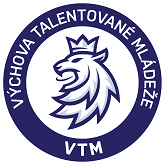 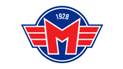 Poznámka – sraz vždy hodinu před začátkem zápasu.KATEGORIE:MŽBMĚSÍC:ÚNORTRENÉŘI:TUREK, ČECH, VYLÍČILDENDENDOPOLEDNEDOPOLEDNEDOPOLEDNEDOPOLEDNEDOPOLEDNEDOPOLEDNEODPOLEDNEODPOLEDNEODPOLEDNEODPOLEDNEODPOLEDNEODPOLEDNEODPOLEDNEODPOLEDNEDENDENSrazSucháLedLedMístoOdchodSrazSucháLedMístoKompenzaceKompenzaceOdchodOdchodPá112:2012:3013:00BA14:1514:1515:0015:00So2MOTOR Č.BUDĚJOVICE – LVI Č.BUDĚJOVICE 9:00MOTOR Č.BUDĚJOVICE – LVI Č.BUDĚJOVICE 9:00MOTOR Č.BUDĚJOVICE – LVI Č.BUDĚJOVICE 9:00MOTOR Č.BUDĚJOVICE – LVI Č.BUDĚJOVICE 9:00MOTOR Č.BUDĚJOVICE – LVI Č.BUDĚJOVICE 9:00MOTOR Č.BUDĚJOVICE – LVI Č.BUDĚJOVICE 9:00MOTOR Č.BUDĚJOVICE – LVI Č.BUDĚJOVICE 9:00MOTOR Č.BUDĚJOVICE – LVI Č.BUDĚJOVICE 9:00MOTOR Č.BUDĚJOVICE – LVI Č.BUDĚJOVICE 9:00MOTOR Č.BUDĚJOVICE – LVI Č.BUDĚJOVICE 9:00MOTOR Č.BUDĚJOVICE – LVI Č.BUDĚJOVICE 9:00MOTOR Č.BUDĚJOVICE – LVI Č.BUDĚJOVICE 9:00MOTOR Č.BUDĚJOVICE – LVI Č.BUDĚJOVICE 9:00MOTOR Č.BUDĚJOVICE – LVI Č.BUDĚJOVICE 9:00Ne3Po4Út510:4510:5011:30BABA13:00St6MOTOR Č.BUDĚJOVICE – IHC PÍSEK 16:00MOTOR Č.BUDĚJOVICE – IHC PÍSEK 16:00MOTOR Č.BUDĚJOVICE – IHC PÍSEK 16:00MOTOR Č.BUDĚJOVICE – IHC PÍSEK 16:00MOTOR Č.BUDĚJOVICE – IHC PÍSEK 16:00MOTOR Č.BUDĚJOVICE – IHC PÍSEK 16:00MOTOR Č.BUDĚJOVICE – IHC PÍSEK 16:00MOTOR Č.BUDĚJOVICE – IHC PÍSEK 16:00MOTOR Č.BUDĚJOVICE – IHC PÍSEK 16:00MOTOR Č.BUDĚJOVICE – IHC PÍSEK 16:00MOTOR Č.BUDĚJOVICE – IHC PÍSEK 16:00MOTOR Č.BUDĚJOVICE – IHC PÍSEK 16:00MOTOR Č.BUDĚJOVICE – IHC PÍSEK 16:00MOTOR Č.BUDĚJOVICE – IHC PÍSEK 16:00Čt7Pá88:308:409:15BABA10:45So9HC MILEVSKO – MOTOR Č.BUDĚJOVICE 12:00HC MILEVSKO – MOTOR Č.BUDĚJOVICE 12:00HC MILEVSKO – MOTOR Č.BUDĚJOVICE 12:00HC MILEVSKO – MOTOR Č.BUDĚJOVICE 12:00HC MILEVSKO – MOTOR Č.BUDĚJOVICE 12:00HC MILEVSKO – MOTOR Č.BUDĚJOVICE 12:00HC MILEVSKO – MOTOR Č.BUDĚJOVICE 12:00HC MILEVSKO – MOTOR Č.BUDĚJOVICE 12:00HC MILEVSKO – MOTOR Č.BUDĚJOVICE 12:00HC MILEVSKO – MOTOR Č.BUDĚJOVICE 12:00HC MILEVSKO – MOTOR Č.BUDĚJOVICE 12:00HC MILEVSKO – MOTOR Č.BUDĚJOVICE 12:00HC MILEVSKO – MOTOR Č.BUDĚJOVICE 12:00HC MILEVSKO – MOTOR Č.BUDĚJOVICE 12:00Ne10 13:4514:30BA15:5516:20Po1114:1514:2515:00BA16:2516:2516:2516:45Út12St1314:4514:50GG16:00Čt146:307:00BABA15:5516:00ZŠG17:00Pá1512:2512:3013:00BA14:2514:2514:2514:50So16MOTOR Č.BUDĚJOVICE – SPARTAK SOBĚSLAV 11:15MOTOR Č.BUDĚJOVICE – SPARTAK SOBĚSLAV 11:15MOTOR Č.BUDĚJOVICE – SPARTAK SOBĚSLAV 11:15MOTOR Č.BUDĚJOVICE – SPARTAK SOBĚSLAV 11:15MOTOR Č.BUDĚJOVICE – SPARTAK SOBĚSLAV 11:15MOTOR Č.BUDĚJOVICE – SPARTAK SOBĚSLAV 11:15MOTOR Č.BUDĚJOVICE – SPARTAK SOBĚSLAV 11:15MOTOR Č.BUDĚJOVICE – SPARTAK SOBĚSLAV 11:15MOTOR Č.BUDĚJOVICE – SPARTAK SOBĚSLAV 11:15MOTOR Č.BUDĚJOVICE – SPARTAK SOBĚSLAV 11:15MOTOR Č.BUDĚJOVICE – SPARTAK SOBĚSLAV 11:15MOTOR Č.BUDĚJOVICE – SPARTAK SOBĚSLAV 11:15MOTOR Č.BUDĚJOVICE – SPARTAK SOBĚSLAV 11:15MOTOR Č.BUDĚJOVICE – SPARTAK SOBĚSLAV 11:15Ne17MOTOR Č.BUDĚJOVICE – HC TÁBOR 15:45MOTOR Č.BUDĚJOVICE – HC TÁBOR 15:45MOTOR Č.BUDĚJOVICE – HC TÁBOR 15:45MOTOR Č.BUDĚJOVICE – HC TÁBOR 15:45MOTOR Č.BUDĚJOVICE – HC TÁBOR 15:45MOTOR Č.BUDĚJOVICE – HC TÁBOR 15:45MOTOR Č.BUDĚJOVICE – HC TÁBOR 15:45MOTOR Č.BUDĚJOVICE – HC TÁBOR 15:45MOTOR Č.BUDĚJOVICE – HC TÁBOR 15:45MOTOR Č.BUDĚJOVICE – HC TÁBOR 15:45MOTOR Č.BUDĚJOVICE – HC TÁBOR 15:45MOTOR Č.BUDĚJOVICE – HC TÁBOR 15:45MOTOR Č.BUDĚJOVICE – HC TÁBOR 15:45MOTOR Č.BUDĚJOVICE – HC TÁBOR 15:4513:4514:30BA15:5516:20Po1814:1514:2515:00BA16:2516:2516:2516:45Út19St2014:4514:50GG16:00Čt21MOTOR Č.BUDĚJOVICE – VÝBĚR SLOVINSKA 15:45MOTOR Č.BUDĚJOVICE – VÝBĚR SLOVINSKA 15:45MOTOR Č.BUDĚJOVICE – VÝBĚR SLOVINSKA 15:45MOTOR Č.BUDĚJOVICE – VÝBĚR SLOVINSKA 15:45MOTOR Č.BUDĚJOVICE – VÝBĚR SLOVINSKA 15:45MOTOR Č.BUDĚJOVICE – VÝBĚR SLOVINSKA 15:45MOTOR Č.BUDĚJOVICE – VÝBĚR SLOVINSKA 15:45MOTOR Č.BUDĚJOVICE – VÝBĚR SLOVINSKA 15:45MOTOR Č.BUDĚJOVICE – VÝBĚR SLOVINSKA 15:45MOTOR Č.BUDĚJOVICE – VÝBĚR SLOVINSKA 15:45MOTOR Č.BUDĚJOVICE – VÝBĚR SLOVINSKA 15:45MOTOR Č.BUDĚJOVICE – VÝBĚR SLOVINSKA 15:45MOTOR Č.BUDĚJOVICE – VÝBĚR SLOVINSKA 15:45MOTOR Č.BUDĚJOVICE – VÝBĚR SLOVINSKA 15:45Pá2212:2512:3013:00BA14:2514:2514:2514:50So23Ne24Po2514:1514:2515:00BA16:2516:2516:2516:45Út26St2714:4514:50GG16:00Čt286:307:00BABA15:5516:00ZŠG17:00